REPRESENTANTS DES PARENTS 2016-2017En ce début d’année scolaire, tous les parents ou responsables légaux d’élèves du Lycée français Victor Hugo peuvent se porter candidats aux sièges de :Représentant des parents d’élèves au conseil de classeReprésentant des parents d’élèves au conseil d’établissementReprésentant des parents d’élèves au conseil de classeLe conseil de classe est régi par son propre règlement intérieur.Les parents nommés représentent l’ensemble des parents d’élèves de la classe au conseil de classe. Chaque année, 3 conseils de classe sont organisés en présence :du proviseurdes enseignants de la classede 2 représentants des élèves de la classe (élus par les élèves eux-mêmes)de 2 représentants des parents d’élèves de la classesi besoin : du CPE, de la psychologueLe conseil de classe examine les questions pédagogiques, les résultats des élèves et les projets d’orientation.Un compte rendu pédagogique par discipline est proposé aux représentants des parents d’élèves pour être diffusé à l’ensemble des parents d’élèves de la classe via PRONOTE. Les représentants des parents d’élèves auront pris des notes par élèves. Celles-ci, confidentielles, ne peuvent être communiquées qu’aux parents de chaque élève.Tous les parents d’élèves candidats au poste de représentant des parents d’élèves au conseil de classe doivent se faire connaître par écrit mentionnant :leur nomle nom, prénom et la classe de leur enfantleur numéro de téléphone et adresse électronique (chaque représentant accepte la diffusion de ses coordonnées au sein de la classe) déposé au secrétariat du proviseur le VENDREDI 14  OCTOBRE 2016 à 12H00 au plus tard. En cas de nombreuses candidatures, le proviseur désignera 2 titulaires et 2 suppléants.Représentant des parents d’élèves au conseil d’établissementLe conseil d’établissement est régi par son propre règlement intérieur.Il est compétent pour tout ce qui concerne les questions pédagogiques et éducatives.Il adopte :le projet d’établissementle règlement intérieur de l’établissementles horaires scolaires et le calendrier scolairele plan annuel d’éducation à l’orientationle plan de formation continue des personnels de l’établissement dans toutes ses composantes, sur proposition de la cellule de formation continueIl émet un avis sur :la carte des emplois (création, suppression et transformation) des personnels de l’établissementles propositions d’évolution des structures pédagogiquesle programme des activités de l’association sportivele programme des activités des autres associations et clubs fonctionnant au sein de l’établissement en tenant compte des autorisations temporaires d’occupation des locauxles questions d’hygiène, de sécurité pour l’ensemble de la communauté scolaireles questions de conditions de travail des personnelsles questions relatives à l’accueil et à l’information des parents d’élèves, les modalités générales de leur participation à la vie de l’établissementla programmation et le financement des voyages scolairesl’organisation de la vie éducativel’accueil et la prise en charge des élèves handicapésla restauration scolaireLe conseil d’établissement est constitué de membres siégeant avec droit de vote :les membres de l’administrationLe chef du poste diplomatique ou son représentantLe proviseurLe directeur administratif et financierLe conseiller principal d’éducationles représentants des personnels d’enseignement et d’éducation et des personnels administratifs et de serviceles représentants des parents d’élèves et représentants des élèvesEt de membres siégeant à titre consultatif.La répartition des sièges au sein du conseil d’établissement est la suivante :administration : 4 siègespersonnels enseignants : 3 siègespersonnels administratifs et de service : 1 siègereprésentants des parents d’élèves : 3 siègesreprésentants des élèves : 1 siège collégien et 1 siège lycéenModalités de candidature et de vote pour l’élection des représentants des parents d’élèves au conseil d’établissement :Chaque parent ou tuteur, dès lors qu’il exerce, sur l’enfant scolarisé dans l’établissement, une autorité parentale attestée, est électeur et éligible sous réserve de la compatibilité avec le droit local (évaluation par le chef de poste).Chacun des parents ou tuteurs dispose d’une seule voix, quel que soit le nombre de ses enfants inscrits dans l’établissement. Le nombre d’électeurs ne peut excéder 2 par famille.Les listes des candidats aux sièges de représentant des parents d’élèves au conseil d’établissement comportent au plus un nombre de candidats égal au double des sièges à pourvoir (3 sièges sont à pourvoir donc chaque liste propose 6 candidats maximum). Elles peuvent ne pas être complètes mais doivent comporter au moins 2 noms de candidatures.L’élection se fait selon le scrutin de liste à la représentation proportionnelle au plus fort reste.Ne pas rajouter ni rayer de noms sur le bulletin de vote sous peine de le voir déclaré nul.Les listes sont à présenter par écrit au secrétariat du proviseur au plus tard le VENDREDI 14 OCTOBRE 2016 à 12H00.Les listes préciseront pour chaque membre :leur nomle nom, prénom et la classe de leur enfantleur numéro de téléphone et adresse électronique (chaque représentant accepte la diffusion de ses coordonnées au sein de la classe)Les élections se tiendront leMARDI 25 OCTOBRE 2016DE 7H50 A 15H00 EN SALLE RENCONTRES (ADMINISTRATION)Vous pouvez voter par correspondance, dans ce cas :Insérer le bulletin de vote dans l’enveloppe bleueIntroduire l’enveloppe bleue dans l’enveloppe marronPréciser votre NOM, PRENOM et SIGNER l’enveloppe marronRemettre l’enveloppe marron à votre enfant qui la déposera à la vie scolaire les jours précédents, ou au bureau de vote le mardi 25 octobre 2016 entre 7H50 et 15H00Le matériel de vote suivant sera transmis ultérieurement aux parents par les élèves :2 BULLETINS DE VOTE : LISTE A + LISTE B1 ENVELOPPE BLEUE1 ENVELOPPE MARRON POUR LE VOTE PAR CORRESPONDANCEPatrick JULIENNELe ProviseurToutes les informations sur les élections et les listes déposées seront consultables sur le site lvhpog.com  et dans l’espace communication de PRONOTE.COMMENT VOTER PAR CORRESPONDANCE ?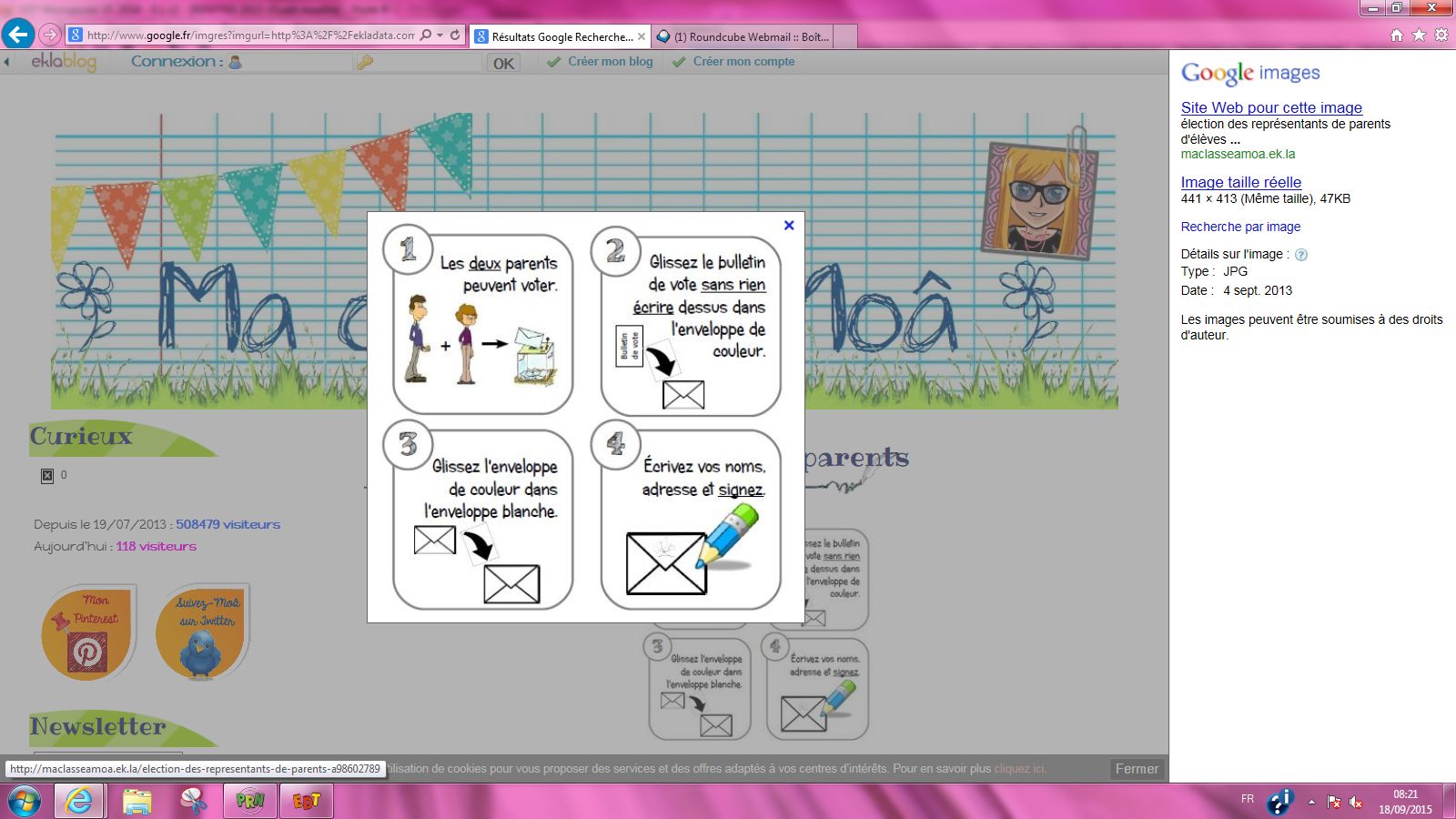 